         Ҡ А Р А Р                                                                ПОСТАНОВЛЕНИЕ «28» декабрь 2020 й. 		         № 73 		            «28» декабря О создании пожарно–профилактической группыпо стабилизации обстановки с пожарами на территориисельского поселения  Мещегаровский сельсовет муниципального районаСалаватский район Республики Башкортостан Во исполнение требований Федерального закона от 21.12.1994 № 69-ФЗ «О пожарной безопасности» и на основании Федерального закона от  № 131-ФЗ «Об общих принципах организации местного самоуправления в Российской Федерации», Администрация  сельского поселения Мещегаровский сельсовет муниципального района Салаватский район Республики Башкортостан  ПОСТАНОВЛЯЕТ:1. Создать на территории сельского поселения Штаб  для проведения профилактических мероприятий по предупреждению пожаров  и гибели   людей  согласно приложению № 1 к настоящему постановлению. 2.Утвердить состав пожарно – профилактической группы по стабилизации обстановки с пожарами на территории сельского поселения Мещегаровский сельсовет муниципального района Салаватский район (Приложение 2).  3.Утвердить план профилактических мероприятий по стабилизации обстановки с пожарами на территории  сельского поселения Мещегаровский сельсовет муниципального района Салаватский район (Приложение 3). 	4. Признать утратившим силу постановление «О создании пожарно–профилактической группы по стабилизации обстановки с пожарами на территории сельского поселения  Мещегаровский сельсовет муниципального района Салаватский район Республики Башкортостан» от 05.02.2020 г. № 3а5.Опубликовать настоящее постановление на официальном сайте Администрации сельского поселения Мещегаровский сельсовет муниципального района Салаватский район Республики Башкортостан. 4.Контроль исполнения настоящего постановления оставляю за собой. Глава сельского поселения		                    		Р.Ф.СафинПриложение №1 к постановлению Администрации      сельского поселения Мещегаровский сельсовет муниципального района Салаватский район Республики Башкортостан от «28» декабря . № 73 О создании  штаба профилактики пожаров (далее – Штаб) на период с 28.12.2020 по 10.01.2021 Штаб  СП Мещегаровский сельсовет МР Салаватский район РБ ;Дата начала функционирования Штаба: 28 декабря 2020г.Руководитель Штаба: Сафин Рустам Фанисович Тел.(1) (рабочий номер Штаба): 8-347-77-2-61-23Тел.(2) (сотовый телефон руководителя Штаба):8-927-351-50-64Е-mail: upravdel-mesheg@yandex.ruАдрес местоположения Штаба: РБ, Салаватский район, с.Мещегарово, ул.Ленина, 14Порядок (время работы) Штаба: 10:00-17:00чГлава сельского поселения		                    		Р.Ф.СафинПриложение № 2 к постановлению Администрации      сельского поселения Мещегаровский сельсовет муниципального района Салаватский район Республики Башкортостан от «28» декабря . № 73СОСТАВ пожарно- профилактических групп по стабилизации обстановки с пожарами на территории сельских поселений муниципального района Салаватский район Республики Башкортостан                                                                                                 Приложение № 3к постановлению Администрации      сельского поселения Мещегаровский сельсовет муниципального района Салаватский район Республики Башкортостан от «28» декабря . № 73Планпрофилактических мероприятий по стабилизации обстановки с пожарами на территории сельского поселения Мещегаровский сельсовет муниципального района Салаватский район Республики Башкортостан Баш7ортостан Республика3ыСалауат районымуниципаль районыны8Ми2ш2г2р ауыл Советыауыл бил2м23е Хакими2те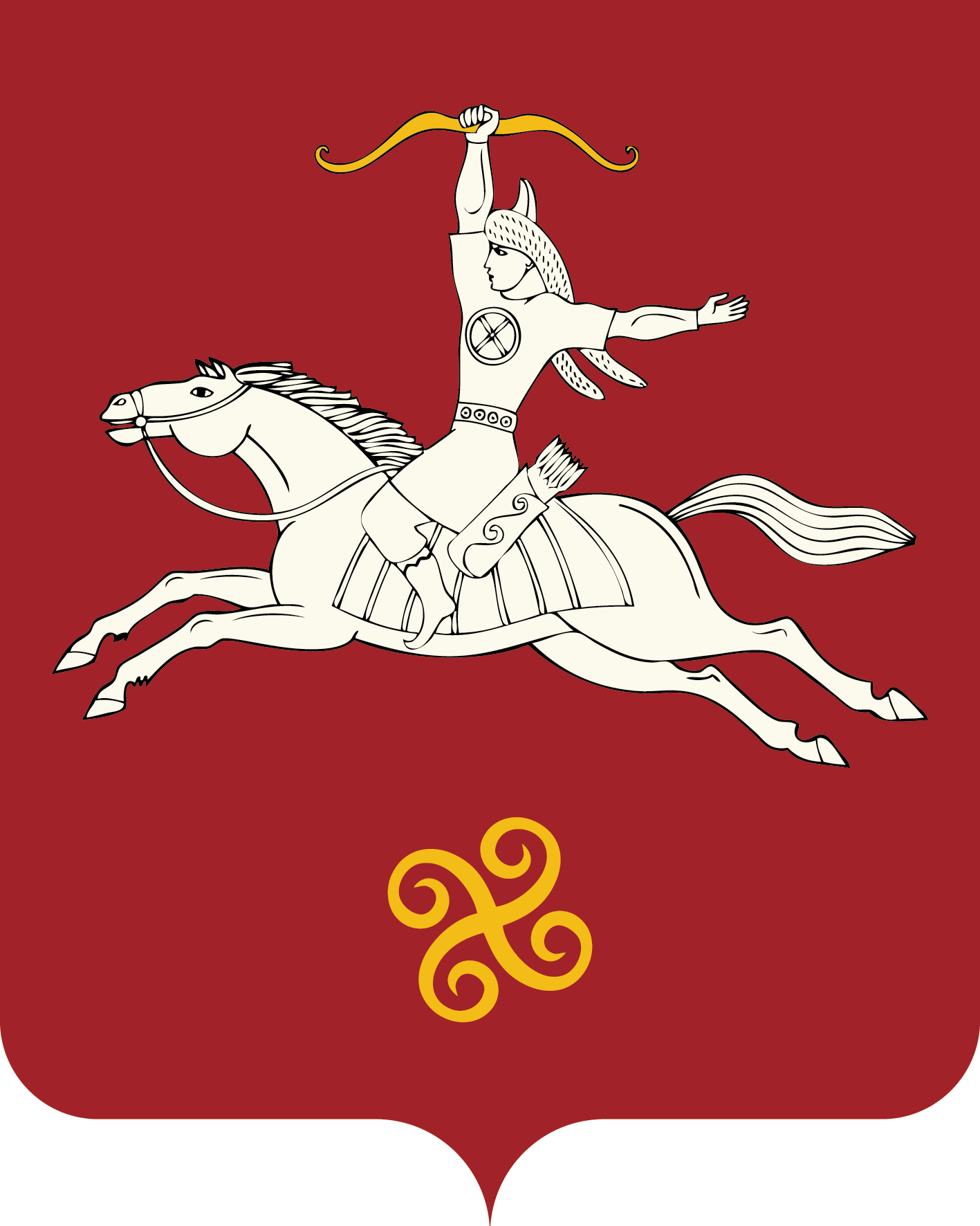 Республика БашкортостанАдминистрация сельского поселенияМещегаровский сельсоветмуниципального районаСалаватский район452495, Ми2ш2г2р ауылы,Ленин урамы,14 йорттел. (34777) 2-61-23, 2-61-44452495, с.Мещегарово, ул.Ленина, 14тел. (34777) 2-61-23, 2-61-44№ проф. группНаименование сельского поселения/старший пожарно – профилактической группыСостав пожарно – профилактических групп10.Сельское поселение Мещегаровский сельсовет, глава СП Сафин Рустам Фанисович (по согласованию). 8(34777) 2-61-23По согласованию:  Федоров Артем Александрович - депутат СП с. Еланыш,Галлямов Ришат Минниянович - депутат СП с. Мещегарово, Хисамов Ильгиз Робертович - депутат СП д. СаргамышРяжапов Ирут ИльюсовичГарифуллина Резеда Жамильевна - управляющий деламиГарипов Илфат Ирекович - директор МОБУ ООШГайнетдинов Ильмир Зекерьянович – работник газовой службыМухамедьяров Дамир Данилович- член ДПО,Хужин Айгиз Робертович -   сотрудник полиции.№ п/пМероприятияСрокиОтветственныеПримечание1.Подготовка списков лиц, подлежащих пожарно-профилактическому контролюДо01.02.2021Глава сельского поселения (по согласованию).2.Проверка мест проживания многодетных семейВесь период операцииГруппа по стабилизации обстановки с пожарами (по согласованию).3.Выявление и проверка мест проживания одиноких и престарелых гражданВесь период операцииГруппа по стабилизации обстановки с пожарами (по согласованию).4.Выявление и проверка мест проживания социально-неадаптированных и неблагополучных гражданВесь период операцииГруппа по стабилизации обстановки с пожарами (по согласованию).5Проведение инструктажа по мерам противопожарного режима Весь период операцииГруппа по стабилизации обстановки с пожарами (по согласованию).6Разработка, изготовление, распространение памяток, листовок о мерах пожарной безопасностиВесь период операцииГруппа по стабилизации обстановки с пожарами (по согласованию).